        iPad Quick Reference Guide 
iPad Moodle Resources:    http://moodle.wash.k12.mi.us/wisd/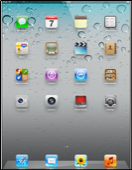   iPad 2 – Diagram of Controls and Features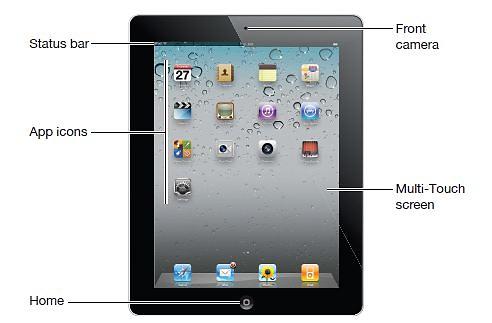 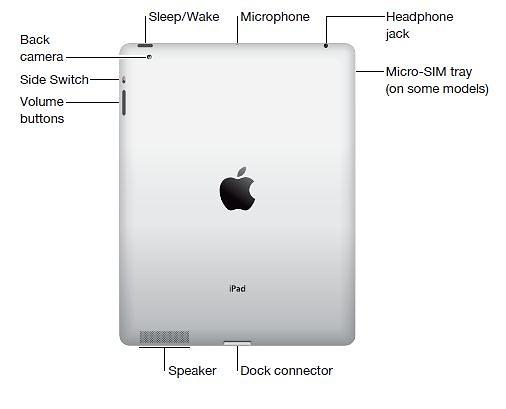        Care of your iPada.    How to Clean the Touch Screen--Wipe the screen with a soft, lint-free cloth to remove oil left by your hands.--Don’t use window cleaners, household cleaners, aerosol sprays, solvents, alcohol, ammonia, or abrasives to clean iPad.
--Avoid getting moisture in openings.   Avoid extreme cold or hot temperatures.b.    Charging the Battery(internal rechargeable battery) The battery icon in the upper-right corner of the status bar shows the battery level or charging status.  
To charge iPad, connect it to a power outlet using the included Dock Connector to USB Cable and 10W USB Power Adapter.c.    iPad User Guide  http://manuals.info.apple.com/en_US/ipad_user_guide.pdfBasic TasksDiagram of Controls & Features (see back of handout)Turn iPad on    Press and hold the Sleep/Wake button until the Apple logo appears.Put iPad in Sleep Mode    Press the On/Off button and let go quickly4.   Open an App  Tap its icon on the Home screen.5.  Return to the Home Screen    Press the Home button6.  View most recently used apps    Access all running apps by double-clicking the Home button.   7.  Remove or Close an App from the    recents ListTouch and hold the app icon until it begins to jiggle, then tap          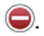 8.   iPad's Pre-loaded Apps(see handout on iPad  Moodle)9.   Moving and Re-Arranging App Icons1   Touch and hold any icon until the icons jiggle. 2   Arrange the icons by dragging them. 3   Press the Home button to save your arrangement.10.  Organizing with Folders
                                       To Create a Folder:                      
                                  To Re-name a Folder:  Touch and hold an app icon until they all start to jiggle, then drag the app icon over another icon and release.
 Tap to open the folder, then tap the name at the top and use the keyboard to enter a new name.  Press the Home button to save your changes.11.  Hand GesturesTap, Tap Hold & Drag, Flick and Swipe, Pinch12.  Volume ButtonsVolume button and Side Switch13.  View in Portrait or Landscape14.  SettingsTap the Settings app to make set your preferences.  15.   Lock the Screen Orientation  Settings > General > Lock Orientation OR Mute (use the ‘Side Switch’ to lock)16.  Accessibility OptionsSettings > General > Accessibility17.  Speak SelectionSettings > General > Accessibility > Speak Selection > On  (notes app)
 Have text read to you:•	Select the text by touching and holding a word•	Drag the selector to include all the text you want read •	Then tap Speak18.  Using the Keyboard(notes app)19.  ScreenshotPress Home and the sleep/wake button simultaneously. Saved in photos20.  Taking a Photo       (photo will remain on the iPad)21  Turn iPad offPress and hold the Sleep/Wake button for a few seconds until the red slider appears, then drag the slider.